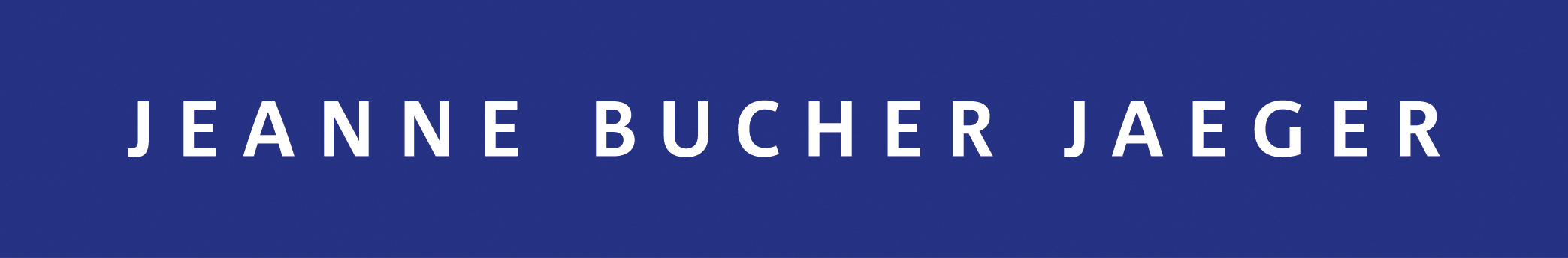 Espace Marais 5 & 7 rue de Saintonge 75003 Paris T. +33 (0)1 42 72 60 42 Espace St Germain 53 rue de Seine 75006 Paris T. +33 (0)1 44 41 69 65info@jeannebucherjaeger.com www.jeannebucherjaeger.comBIOGRAPHYGERARD SINGERBorn in 1929, Paris, FranceDied in 2007, Paris, FranceEDUCATION1954	Receives National Award Scholarship1952	Receives an artistic scholarship from the Direction of Beaux-Arts of Paris1945	Becomes a student at the École des Beaux-Arts in Paris where he follow the sculpture and fresco lessons of Ducos de la Haille1944	Registration at the Grande-Chaumière SOLO EXHIBITION1995	Rétrospective des travaux de Gérard Singer 1937-1990, Galerie Jeanne Bucher Paris, France1990	Regard – nature – ordinateur modeste contribution à la naissance d’un nouveau paysage, as part of Saint Germain des Beaux-Arts, Galerie Jeanne Bucher, Paris, France1984-85	Gérard Singer, Graham Foundation, Chicago, USA1983		Permutant, dispositif paysagé, Galerie Jeanne Bucher, Paris, France1978	Les Orogénèse de Gérard Singer, trois lieux pour trois villes, Galerie Jeanne Bucher, Paris, France1977		Desseins de nature, Galerie Jeanne Bucher, Paris, France1973-74	Les Déambulatoires de Gérard Singer, Maison de la Culture, Chalon-sur-Saône, France1972		Les Oliobulles, Galerie Jeanne Bucher, Paris, France1968		Gérard Singer, L’Ambulomine, Galerie Jeanne Bucher, Paris, France1959		Gérard Singer, Peinture récentes – Saclay, Galerie Lorenceau, Paris, France1957		Gérard Singer, La Ciotat, Galerie Lorenceau, Paris, France1945		Gérard Singer, Galerie Durand-Ruel, Paris, France1939		Gérard Singer, Racing Club de France, Croix-Catelan, France1937		Gérard Singer, Galerie Jean Charpentier, Paris, FranceGROUP EXHBITION2017	Passion de l’Art – Galerie Jeanne Bucher Jaeger depuis 1925, Musée Granet, Aix-en-Provence, France2015	FIAC, Grand Palais, with la Galerie Jeanne Bucher Jaeger, Paris, France	Matière et Mémoire La Demeure du Patriarche, Galerie Jeanne Bucher Jaeger, Paris, France1992	L’art renouvelle la ville  - Urbanisme et art contemporain, Musée national des monuments français, Paris, France1990-1991	L’art contemporain renouvelle la ville, exhibition organized by new cities in Japan, Ibaraki, Osaka, Sendai, Fukuoka, Sapporo, Yamanashi, Yoyohama, Japan1988	FIAC, Grand Palais, Paris, France	Group exhibition, Galerie Jeanne Bucher, Paris, France1986	Questions d’urbanité : Dani Karavan, Jean-Pierre Raynaud, Gérard Singer, Galerie Jeanne Bucher, Paris, France1985	1ère Biennale Internationale du Dessin, Clermont-Ferrand, « Sur invitation », Musée des Arts décoratifs, Paris	Permutant, Mile de la Sculpture, Art-Fair, Chicago, Usa1981		16th Biennial of Contemporary Sculpture, Middelheim, Anvers, Belgium1979		Malou, international exhibition of Brussels, Belgium1973		Sculptures en montagne, Plateau d’Assy, France		Les Déambulomire, Maison de la Culture, Chalon-sur-Saône, France1970		Group exhibition, Musée d’art modern, Paris, France		22ème Salon de la jeune sculpture, Orangeries du Luxembourg, Paris, France		Europlastique, Parc des Expositions, Versailles, France		Art et Architecture : le 1%, Halles de Paris, France1969		Group exhibition, Galerie Weiller, Paris, France		Group exhibition, Jardin du Capitole, Toulouse, France		10ème Biennale de sculpture contemporaine, Middelheim, Anvers, Belgium1967		Le jardin de la sculpture, Relais des Vaux-de-Cenay, Yvelines, France		FNAC (formages), Paris, France1966		Exposition de peinture contemporaine, Communauté européenne, Prix Marzotto		UNESC (formages), Paris, France1965		Babel, Musée Galliéra, presentation of « Passage pour l’autre côté », Paris, France		IVème Biennale de Paris, presentation of « Mur tridimensionnel », Paris, France1964		Salon des surindépendants, Musée d’art moderne, Paris, France		10ème salon Comparaisons, salle IV « expérimentaux », Paris, France		Thirdinternational young artists exhibition, Cultural forum, Tokyo, Japan		Group exhibition, Galerie du 5 mars, Paris, France1963		Group exhibition, Galerie du Fleuve, Paris, France		Group exhibition, American Students and Artists Center, Paris, FranceInternational Artists Summer Seminar, Fairleigh Dickinson University, New Jersey, USARiverside Museum, New Jersey, USAGrands et jeunes d’aujourd’hui, Musée d’art moderne, Paris, France1962		Exposition des petits formats, Galerie du Fleuve, Paris, France		Group exhibition, Galerie du 5 mars, Paris, France		Recherches 1962, American Students and Artists Center, Paris, France		Group exhibition, L’Œil de Bœuf, Paris, France		Hommage à Siqueros, Paris, France		Aspects 62, Galerie du Fleuve, Paris, France		Grands et jeunes d’aujourd’hui, Musée d’art moderne, Paris, France		Salon des surindépendants, Musée d’art moderne, Paris, France1961		Exposition des petits formats, Galerie du Fleuve, Paris, FrancePaysage de France, de l’impressionnisme à nos jours, Galerie Bernheim-Jeune, Paris, FranceSalon des Réalités nouvelles, Musée d’art moderne, Paris, FranceBiennale de Venise, ItalieGroup exhibition, Musée d’art moderne de la ville de ParisEspace pour autre chose : 2ème Biennale de Paris, Musée d’art moderne de la ville de Paris, FranceAspects 61, Galerie du Fleuve, Paris1960		11ème salon de la jeune peinture, Paris, France		Salon comparaison, Musée d’art moderne, Paris, France		Exposition de peinture contemporaine, Communauté européenne, Prix Marzotto		Biennale de Venise, Italie		Exposition de groupe, Galerie du Fleuve, Paris, France		Ecole de Paris, Galerie Charpentier, Paris, France		Group exhibition, Galerie Lorenceau, Antibes, France1959		10ème Salon de la jeune peinture, Paris, France		Group exhibition, Crane Kalman Gallery, Londres, Royaume-Uni		8ème Exposition des peintres témoins de leur temps Musée Galliéra, Paris, France		15ème Salon de mai, Paris, France		Prestige de l’art dans l’industrie des Nations, Foire de Paris, FranceExposition à l’occasion du 15ème congrès du Parti communiste à Ivry, Exposition, FrancePrix de la peinture, Cassis, FranceExposition PTT « L’âge mécanique », Paris, France1958	9ème Salon de la jeune peinture, Paris, France	Le sport, Galerie Faure, Bordeaux, France	Prix de la peinture de la ville de Cassis, France	Maître contemporains et jeune peinture, La boutique d’art, Nice, France	Group exhibition, Galerie Lucien Blanc, Marseille, France	L’École de Paris, Galerie Charpentier, Paris, France	Salon d’Automne, Paris, France	Group exhibition, Galerie Malaval, Lyon, France	Group exhibition, Galerie Lorenceau, France	Group exhibition, Galerie Monique de Groote, Paris, France1957	8ème Salon de la jeune peinture, Paris, France	6ème Exposition des peintres témoins de leur temps, Exposition itinérante Musée Galliéra, Paris, Bordeaux, Menton, France ; Namur, Belgium	Le Sport, Galerie Faure, Bordeaux, France	Art et travail, Musée d’art et d’histoire, Geneva, Switzerland	Salon d’Automne, Paris, France	Group exhibition, Galerie 93, Paris, France	L’Ecole de Paris, Galerie Charpentier, Paris, France	Prix Greenfield1956		7ème Salon de la jeune peinture, Paris, France		5ème Exposition des peintres témoins de leur temps, Musée Galliéra, Paris, France		Salon des Indépendants, Paris, France		Sculpteurs et peintres à la Régie Renault, Paris, France		Exposition des jeunes peintres français en Norvège		Salon d’Automne, Paris, France1955		6ème Salon de la jeune peinture, Paris, France		Salon des prix nationaux et boursiers de voyage, Paris, France		Salon officiel des Bollène		Salon d’Automne, Paris, France1954	5ème Salon de la jeune penture, Paris, France	Prix Fénéon, Paris, France1953		Salon d’Automne, Paris, France1952		Salon des jeunes peintres, Galerie des Beaux-Arts, Paris, France1951	Salon des jeunes peintres, Galerie des Beaux-Arts, Paris, France	Salon d’Automne, Paris, France1950		1er Salon des jeunes peintres, Galerie des Beaux-Arts, Paris, France		Salon « salle des métallurgistes »1947	7ème Salon des moins de trente ans, Galerie des Beaux-Arts, Paris, France1938	Tournée de l’association des peintres de Salons Parisiens, Musée Ganne, Barbizon, France1937		Salon des Indépendants, Paris, FranceBIBLIOGRAPHY2017	Bruno Ely, Véronique Jaeger, Emmanuel Jaeger, « Passion de l’art – Galerie Jeanne Bucher Jaeger depuis 1925 », Skira, june 2017 1995	Daniel Abadie, Bernard Ceysson, Jean-Luc Daval, « Gérard Singer », Skira, 10 november1990	Jean-François Jaeger, Gérard Singer, Gilbert Lascault, « Gérard Singer Regard – Nature – Ordinateur », Editions Galerie Jeanne Bucher, may 19901988	Igor Sekulic, « Gérard Singer », Out of nowhere, n°21987	Daniel Abadie, « Le Théâtre de la nature », Paris « Tête d’affiche », n°61979		Pierre Joly, « L’es « ouvrages d’art » », L’Œil, n°288-289, july	Gérard Singer, « Art urbain », Bulletin d’information du musée de plein air de Sart Tilmon de Liège, 7 août	Gérard Singer, « Les Orgénèses », Art Acturel, Skira Annuel 79, p. 371977	Gérard Singer, « Les Déambulatoire », Art Acturel, Skira Annuel 77, pp. 104-1051973	Gérard Singer, « Une clé pour tout chose », Cahiers de l’Herne, n°22, pp. 389-3901972	Eric Michaud, « Interview avec Gérard Singer », Cimaie, n°104/105, february1967	Gérard Singer, « Pour un art collectif », Sciences-Po Information, n°11, p. 46, february	Gérard Singer, « La sculpture et les matières plastiques », intervention at the Lille conference, organized by Houillères du Basin du Nord et de Pas de Calais, Actes du colloque, pp. 13-16, 22, 24 et 281966	Denys Chevalier, « L’emploi des résines synthétiques dans l’art contemporain », Revue générale du Caoutchouc et du Plastique, vol. 3, n°6, leaflet 13, pp 411-418, november-december	Gérard Singer, « Tenter d’être messager… », Catalogue prix Marzotto 1966, Milan1965	Gérard Singer, « Créer une peinture totale… », Babel 651963	Interview non signée, « Gérard Singer », Riverside Museum Exhibition of Inernational Artists Seminar, avant-propos au catalogue, 15 september1961	Jeanine Warnod, « Les arts, comment apprend-on à peintre avec ou sans maîtres », Le Figaro, 24 november1960	Michel Canil-Lacoste, « La jeune peinture française à Venise », Le Méridional, 24 july1959	Jean Rollin, « Saclay vu par Gérard Singer », L’Humanité, 3 november	Interview non signée, « Saclay vu par Gérard Singer », Le Figaro, 5 november	Anne Guérin, « Singer naissance d’une poésie atomique », Arts, 2 december